الاسم / السؤال  الأول// احسب معامل الاقتران للبيانات التي تم الحصول عليها من دراسة عن العلاقة  بين النوع واستخدام اليد في الكتابة كما في الجدول التاليالسؤال الثاني// أوجد معامل ارتباط سبيرمان  للبيانات التالية:             السؤال الثالث : أوجد العلاقة بين عدد ساعات المذاكرة x والدرجة التي يحصل عليها الطالبY اختبر دلالة معامل ارتباط بيرسون المحسوب وذلك عند مستوى دلالة (0.05)احسب معامل التحديد واشرح معناه.قدّر معادلة انحدار (y)على (x) [معادلة التنبؤ] ارسم الشكل الانتشاري للعلاقة بين المتغيرين، مع رسم خط ميل الانحدار.التعليق : توجد علاقة ارتباط ............. بين عدد ساعات المذاكرة والدرجة التي يحصل عليها الطالبمعامل التحديد يساوي 00000000000000 أي أن المتغير (x) يفسر التغيرات التي يحدث في المتغير(y) بنسبة ...............%إذن معادلة انحدار(y)على(x) في هذا المثال هي:          تطبيققدّر القيم التي ستكون للمتغير ( y ) في حالات قيم (X) التالية ، ثم حدد مكانها على الشكل الانتشاري: تابع السؤال الثالثاختبر دلالة معامل ارتباط بيرسون المحسوب وذلك عند مستوى دلالة (0.05)الحل الاختبار يتعلق بعينة واحدة.الاختبار يتعلق بالارتباط.المختبر الاحصائي المناسب هو T.السؤال الرابع:تبين من الامتحانات السابقة في مقرر الإحصاء أن متوسط درجات جميع طلاب التربية هو (60) بانحراف معياري (10 درجات) . أخذت عينة عشوائية (حجمها 50) من دفعة1435 فوجد أن متوسط الدرجات يساوي (65 درجة) . فهل يمكنك الحكم بأن طلاب دفعة1435 أفضل من بقية الطلاب. اختبر هذا الفرض عند مستوى معنوية (0.05)الحل السؤال الخامس:في عينة مكونة من (200) طالب وُجد أن (50) طالب منهم يستخدم الحاسب الشخصي . اختبر الفرض الذي يدعي  أن نسبة استخدام طلاب الجامعة للحاسب الشخصي أكبر من 20%  وذلك عند مستوى معنوية (0.05)الحل  .السؤال السادس:تم أخذ عينتين مستقلتين من الرجال والنساء لقياس الزمن المستغرق في حل المسائل الرياضية معينة فكانت البيانات التالية: اختبر الفرض القائل بأن متوسط الزمن المستغرق في حل المسائل الرياضية للنساء أقل من متوسط الزمن للرجال وذلك عند α=0.05؟الحلمتوسط الرجال  =                        التباين = متوسط النساء  =                         التباين = السؤال السابع:بهدف تقديم توصيات لإنشاء نادي خاص بقسم علم النفس, قام (نواف) باختيار عينة عشوائية من طلاب قسم علم النفس للانضمام للنادي , وقبل الافتتاح قام بتطبيق مقياس الشعور بالانتماء على الطلاب, وبعد مرور ستة أشهر قام نزاف بإعادة تطبيق المقياس على الطلاب المنتسبين للنادي ، فهل كان للنادي تأثير على شعور الطلاب بالانتماء؟ اختبر ذلك عند مستوى(0.05) إذا علمت أن درجاتهم على المقياس  كانت كالتالي :الحل السؤال الثامن: أراد أحد الباحثين في قسم علم النفس معرفة تأثير ثلاث برامج إرشادية على مستوى القلق لدى الأطفال  ، فاختار لذلك 18 طفلا لهم نفس الظروف ، وقسمهم لثلاث مجموعات، وأعطى كل مجموعة برنامج إرشادي ، وبعد فترة زمنية كافية ، توصل الى النتائج التالية لدرجات كل مجموعة على مقياس القلقالمطلوب هو اختبار ما إذا كان بين هذه المجموعات فروق ذات دلالة إحصائية أم لا عند مستوى دلالة (0.05)صياغة الفروض : الصياغة ثابتةيوجد على الأقل متوسطين مختلقيندائما اختبار تحليل التباين من طرف واحد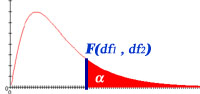 تابع السؤال الثامنقيمة f الجدولية هي:         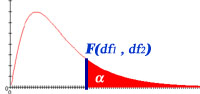 القرار: قيمة  f  المحسوبة (       ) من قيمة f   الجدولية أي أنها تقع في منطقة (          ) ، وبالتالي يكون القرار هو (           ) الفرض العدمي القائل: بعدم وجود فروق بين المتوسطات الثلاثةxذكرذكرأنثىأنثىyذكرذكرأنثىأنثىيستخدم اليد اليسرىيستخدم اليد اليسرى117يستخدم اليد اليسرىيستخدم اليد اليسرى117يستخدم اليد اليمنىيستخدم اليد اليمنى1611يستخدم اليد اليمنىيستخدم اليد اليمنى1611X1234567Y25468710Xyرتبxرتبyالفرق بين الرتبتين X1234567Y25468710اسم الطالب122534465867710 المجموع∑x= 0x=5   x=10الفرض العدميصيغة الفرض: الفرض البديلصيغة الفرض: مستوى المعنويةالقيمة الحرجةالرسم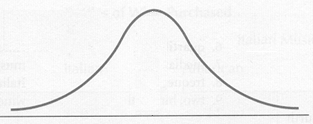 حساب القيمةالقرارالفرض العدميصيغة الفرض: الفرض البديلصيغة الفرض: مستوى المعنويةالقيمة الحرجةالرسمحساب القيمةالقرارالفرض العدميإن نسبة استخدام الطلاب للحاسب تساوي 20%الفرض البديلنسبة استخدام الطلاب للحاسب أكبر 20%مستوى المعنويةالقيمة الحرجةالرسمحساب القيمةالقرار1619121314914151115الرجال1412141112101391211النساءأولا : اختبار التجانس ويعنى ان تباين المجتمعين متساوأولا : اختبار التجانس ويعنى ان تباين المجتمعين متساوالفرض العدميالفرض البديلمستوى الدلالةالقيمة الحرجةحساب قيمة Fالقرار: القرار بخصوص التجانسثانيا : تحديد اختبار t للفروق بين متوسطي عينتين ثانيا : تحديد اختبار t للفروق بين متوسطي عينتين الاختبار المناسبالفرض الصفريالفرض البديلمستوى الدلالةو قيمة  t الجدولية القيمة الحرجةحساب قيمة tبما أن t  المحسوبة القرار بخصوص الفرق بين العينتين:درجات القبلي7951086درجات البعدي1213713710صياغة الفروضتحديد القيمة الحرجة:  رسم مناطق الرفض والقبول حساب قيمة t  للفروق :القرار:  البرنامج الأول  A161711151819البرنامج الثاني  B91312111512البرنامج الثالث  C141913111314k                   ( عدد المجموعات):   n :   (عدد جميع الأفراد في جميع المجموعات)    (معامل التصحيح)                : تعني مربع مجموع درجات كل مجموعة لوحدهاإذا قسمنا الخلية  على  يعطينا                                     إذا قسمنا الخلية  على  يعطينا                                     البرنامج الأول  Aالبرنامج الثاني  Bالبرنامج الثالث  C16914171319111213151111181513191214المجموع967284المجموع الكلي===kk=                         ( عدد المجموعات): nn=       :   (عدد جميع الأفراد في جميع المجموعات)            (معامل التصحيح) =       : تعني مربع مجموع درجات كل مجموعة لوحدهاإذا قسمنا الخلية  على  يعطينا                     إذا قسمنا الخلية  على  يعطينا                    مصادر التباينSources of Variationمصادر التباينdfمصادر التباينSSمصادر التباينMS    المحسوبةFتباين بين المجموعاتBetweenتباين داخل (الخطأ) Erroeالتباين الكلي Total